Социально-правовая помощь  и защита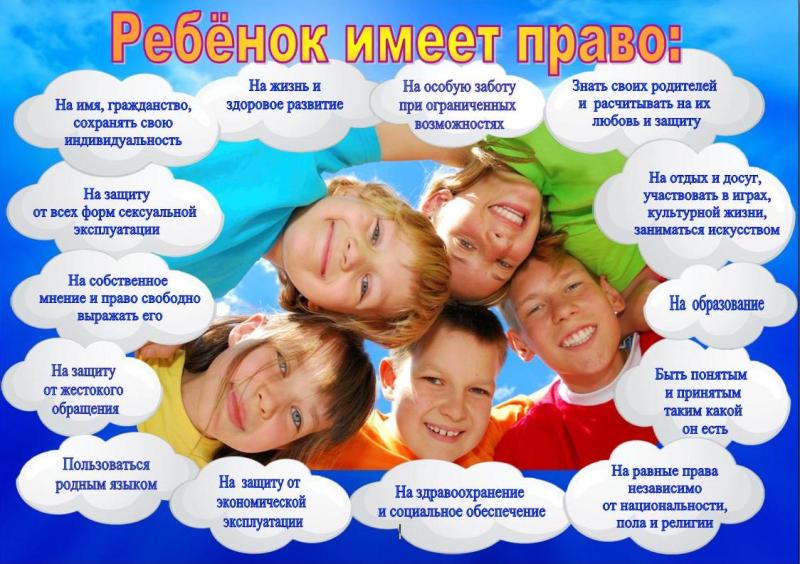 Основной целью социально-правовой защиты несовершеннолетних является осуществление законных прав и интересов детей, недопущение их дискриминации, упрочение гарантий прав и интересов детей, восстановление прав в случае их нарушения. Социально- правовая защита детей данных категорий заключается в следующем:представлении интересов детей и их семей на КДНиЗП, судах, присутствии на допросах;ознакомление родителей и детей с правовой базой (часто незнание ответственности за правонарушения позволяет детям совершать их);педагогическом сопровождении (оказание педагогической помощи родителям, вовлечение детей в общественные мероприятия класса и лицея, поддержка и помощь в учебной деятельности обучающихся);психологическом сопровождении (программа БОС – здоровье, антистрессовая программа «ИБИС», психологические занятия и тренинги, индивидуально-групповые консультации, компьютерная профдиагностика «Ориентир», адаптационные мероприятия для обучающихся 1-х, 5-х, 10-х, 11-х классов, сопровождении итоговой аттестации обучающихся 9-х, 11-х классов, сопровождении обучающихся 4-х классов «Дорога в 5 класс»);медицинском сопровождении (наблюдении, оказание первой помощи, привлечении узких специалистов при необходимости);социальном сопровождении (изучение бытовых условий проживания и воспитания детей, привлечение специалистов УСЗН для оказания нуждающимся материальной помощи, оказание содействия в организации летнего отдыха и трудоустройства, проведении классных часов по формированию здорового образа жизни, правовой пропаганде; беседы с представителями прокуратуры, информирование детей о телефонах доверия).Виды помощи семье, которую может оказать лицей с целью ранней профилактики неблагополучия:помощь в обеспечении повышения доходов семьи через предоставление бесплатного питания, определение детей в бесплатные лагеря на каникулах;сбор денежных средств и вещей, оказание гуманитарной помощи;оказание помощи в получении различных льгот и пособий, предоставление информации о них;организация досуга детей, организация летнего отдыха;информирование о работе различных служб;психолого-педагогическая помощь и образование родителей (педагогический всеобуч);правовое просвещение родителей, пропаганда здорового образа жизни;помощь детям в преодолении затруднений в учебе (дополнительные занятия, индивидуальное обучение, определение в ГПД);помощь в выборе образовательного пути;обучение способам повышения самооценки;консультации по вопросам профессиональной ориентации подростков;обеспечение условий для получения детьми некоторых профессиональных навыков (определение в трудовые бригады, работа подростков в лагерях в качестве вожатых);учет и предупреждение асоциально-аморального поведения родителей;предупреждение и разрешение конфликтных ситуаций в семье;индивидуальное консультирование;	взаимодействие и контакт с учреждениями системы профилактики.Такая работа приносит свои положительные результаты:На протяжении многих лет в лицее не было ни одного отказа родителей – опекунов от своих опекаемых детей; Среди детей ОВЗ нет состоящих ни на одном профилактическом учете, что показывает о благополучной адаптации и социализации. Системная кропотливая работа с семьями позволила снизить количество семей, состоящих на профилактическом учете в КДНиЗП с 3 семей до 0. Снизилось количество обучающихся, состоящих на динамическом наблюдении в лицее с 32 человек до 9 человек.Задачи:Повышение компетентности педагогов, которые нуждаются в конкретных рекомендациях: как учить Петю и Олю так, чтобы они сами понимали и не мешали понимать другим. Освоение педагогам современных психолого-педагогических технологий, обеспечивающих эффективное усвоение учебного материала учащимися «группы риска», детей с ОВЗ и инвалидов.Сопровождение родителей, помогающее выстроить эмоционально-благоприятные детско-родительские отношения.